Program: BE Electronics  Engineering Curriculum Scheme: Revised 2012Examination: Third Year Semester VCourse Code and Course Name: EXC503 Electromagnetic EngineeringTime: 1 hour                                                                                                             Max. Marks: 50======================================================================Note to the students:- All the Questions are compulsory and carry equal marks .      Q1. The electric field strength at distant point, P, due to a point charge, +q, located at the origin, is 100 μ V/m. If the point charge is now enclosed by a perfectly conducting metal sheet sphere whose center is at the origin, then the electric field strength at the point, P, outside the sphere, becomesOption A:ZeroOption B:–100 μV/mOption C:100 μV/mOption D: 50 μV/mQ2.A metal sphere with 1 m radius and surface charge density of 10 Coulombs / m2is enclosed in a cube of 10 m side. The total outward electric displacement normal to the surface of the cube isOption A:40 π CoulombsOption B:10 π CoulombsOption C:5 π CoulombsOption D:4 π CoulombsQ3.The Maxwell’s equation, is based on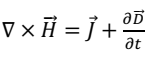 Option A:Ampere’s lawOption B:Gauss’s lawOption C:Faraday’s lawOption D:Coulomb’s lawQ4.A loop is rotating about the y –axis in a magnetic field .The voltage in the loop is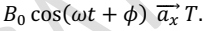 Option A:zero Option B:due to rotation only Option C:due to transformer action only Option D:due to both rotation and transformer action Q5.An electric field on a plane is described by its potential  where r is the distance from the source. The field is due to 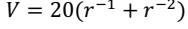 Option A:a monopole Option B:a dipole Option C:both a monopole and a dipole Option D: a quadrupole Q6.Identify which one of the following will NOT satisfy the wave equation. Option A: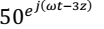 Option B: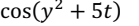 Option C: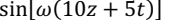 Option D: 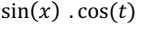 Q7. The unit of ∇ × H is Option A:Ampere Option B:Ampere/sq meterOption C:Ampere/meter Option D: Ampere-meter Q8. ∇ × ∇ × P, where P is a vector, is equal to Option A: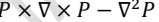 Option B: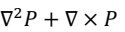 Option C: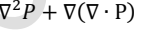 Option D: 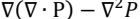 Q9.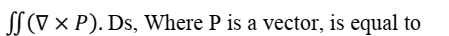 Option A: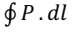 Option B: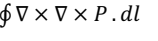 Option C: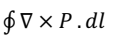 Option D: 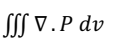 Q10. The electric field component of a time harmonic plane EM wave
traveling in a non-magnetic lossless dielectric medium has amplitude of 1
V/m. If the relative permittivity of the medium is 4, the magnitude of the
time-average power density vector (in W/m2) is Option A:1/30πOption B:1/60πOption C:1/120πOption D: 1/240πQ11. Consider a closed surface S surrounding a volume V. If r’ is the position
vector of a point inside S, with n’ the unit normal on S, the value of the
integral ∮ 5 r. n ds is Option A:3VOption B:5VOption C:10VOption D: 15VQ12. With respect to FEM identify the wrong statementOption A:The distribution of the primary unknown quantity inside an element is interpolated basedon the values at the nodes, provided nodal elements are used.Option B:The number of interpolation functions to be used per element should be equal to thenumber of nodes that belong to the element.Option C:The interpolating polynomials may not be continuous within the elementOption D:The interpolating polynomials should be complete such that they must consist of thelower order terms.Q13.Which consequence/s is/are likely to occur due to polarization?Option A:Increase in electric flux densityOption B:Decrease in electric flux densityOption C:Stability in electric flux densityOption D: No change happensQ14.  Poisson's equation is derived from ________Option A:Laplace equation Option B:Gauss lawOption C:Thevenin's theoremOption D: Kirchoff's lawQ15.Which nature of applied voltage results in the flow of conduction current in the displacement current concept?Option A:Constant
Option B:Variable
Option C:Constant and VariableOption D: Neither  Constant nor VariableQ16.  Which form of Maxwell's equation specifies the fundamental relationship between the electric and magnetic fields in time varying field?Option A:Point form
Option B:Integral form
Option C:Exponential form 
Option D: Harmonic fromQ17.If the rate of attenuation is high for good conductors at radio frequency, where does an input wave get reduced to?Option A:ZeroOption B:InfinityOption C:Minor proportion of its initial strength value
Option D:Major proportion of its final strength valueQ18.By which name/s is an ionospheric propagation, also known as?Option A:Sea wave propagationOption B:Ground wave propagationOption C:Sky wave propagationOption D: Troposcatter propagationQ19.  The line – of – sight communication requires the transmit and receive antennas to face each other. If the transmit antenna is vertically polarized for best reception the receiver antenna should beOption A: Horizontally polarized Option B:Vertically polarized Option C:At 450 with respect to horizontal polarization Option D: At 450 with respect to vertical polarizationQ20.Consider a wireless communication link between a transmitter and a receiver located in free space, with finite and strictly positive capacity. If the effective areas of the transmitter and the receiver antennas, and the distance between them are all doubled, and everything else remains unchanged, the maximum capacity of the wireless link ______________Option A:increasing by a factor of 2Option B:decreasing by a factor of 2Option C:remains unchangedOption D:increasing by a factor of 4Q21.Which ionization layer exists during day time & usually vanishes at night due to highest recombination rate?Option A:D-regionOption B:Normal E-regionOption C:Sporadic E-regionOption D: Appleton regionQ22. What is the possible range of height for the occurrence of sporadic E-region with respect to normal E-region?Option A:20 km – 50 kmOption B:45 km – 85 kmOption C:90 km – 130 kmOption D: 140 km – 200 kmQ23.The knowledge of which parameter is sufficient for deriving the time varying electromagnetic field?Option A:Electric field intensityOption B:Magnetic field intensityOption C:Current densityOption D:  Power densityQ24.  If an observation point is closely located to the source, then the field is termed as ________Option A:InducedOption B: RadiatedOption C:ReflectedOption D: Far-fieldQ25.How are the infinitesimal dipoles represented in terms of antenna length and signal wavelength?Option A:l ≤ (λ /50)Option B:(λ/50 ) < l ≤ (λ /10)Option C:l = λ/2Option D: l = λ/4